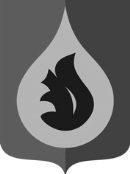 	АДМИНИСТРАЦИЯ	ГОРОДСКОго ПОСЕЛЕНИя федоровскийСУРГУТСКОГО РАЙОНАХАНТЫ-МАНСИЙСКОГО АВТОНОМНОГО ОКРУГА - ЮГРЫП О С Т А Н О В Л Е Н И Е(в ред. постановления администрации городского поселения Федоровский от 05.02.2019 №73-п, от 12.12.2019 №758-п, от 04.08.2020 №351-п)«17» августа 2018 года                                                                                                      №557-ппгт. Федоровский	О Порядке предоставления субсидии субъектаммалого и среднего предпринимательстваВ соответствии со статьей 78 Бюджетного кодекса Российской Федерации, Федеральным законом от 06.10.2003 N 131-ФЗ «Об общих принципах организации местного самоуправления в Российской Федерации», Постановлением Правительства Российской Федерации от 06.09.2016 N 887 «Об общих требованиях к нормативным правовым актам, муниципальным правовым актам, регулирующим предоставление субсидий юридическим лицам (за исключением субсидий государственным (муниципальным) учреждениям), индивидуальным предпринимателям, а также физическим лицам - производителям товаров, работ, услуг», Уставом городского поселения Федоровский:1. Утвердить Порядок предоставления субсидии субъектам малого и среднего предпринимательства в городском поселении Федоровский согласно приложению к настоящему постановлению.2. Настоящее постановление вступает в силу с даты подписания.3.Контроль за выполнением постановления возложить на начальника финансово-экономического управления администрации городского поселения Федоровский О.В.Волгину.Глава городского поселенияФедоровский                                                                                                  Н.У.РудышинПриложение к постановлению администрациигородского поселения Федоровскийот 17.08.2018 №557-пПорядок предоставления субсидии субъектам малого и среднего предпринимательстваОбщие положения1.1. Настоящий порядок разработан в соответствии с Бюджетным кодексом Российской Федерации (далее-Порядок), Федеральным законом от 24.07.2007 N 209-ФЗ "О развитии малого и среднего предпринимательства в Российской Федерации" (далее - Федеральный закон), Законом Ханты-Мансийского автономного округа - Югры от 29.12.2007 N 213-оз "О развитии малого и среднего предпринимательства в Ханты-Мансийском автономном округе - Югре", постановлением Правительства Ханты-Мансийского автономного округа - Югры от 05.10.2018 N 336-п "О государственной программе Ханты-Мансийского автономного округа - Югры "Развитие экономического потенциала" (далее - окружная программа), в целях реализации отдельных мероприятий муниципальной программы городского поселения Федоровский «Создание условий для экономического развития городского поселения Федоровский», утвержденной постановлением администрации городского поселения Федоровский от 28.06.2018 №424-п (далее - «Программа»), определяет порядок предоставления субсидии субъектам малого и среднего предпринимательства.1.2.Порядок определяет условия и порядок предоставления субсидий, требования к отчетности, а также требования об осуществлении контроля за соблюдением условий, целей и порядка предоставления субсидий и ответственности за их нарушение.1.3. В настоящем Порядке используются следующие понятия:субъект малого и среднего предпринимательства – хозяйствующие субъекты (юридические лица и индивидуальные предприниматели), отнесенные в соответствии с условиями, установленными  Федеральным законом, к малым предприятиям, в том числе к микропредприятиям, и средним предприятиям, сведения о которых внесены в единый реестр субъектов малого и среднего предпринимательства зарегистрированный и (или) состоящий на налоговом учете и осуществляющий свою деятельность на территории городского поселения Федоровский (далее-Субъект);социальное предприятие - субъект малого или среднего предпринимательства, осуществляющий деятельность в сфере социального предпринимательства; социальное предпринимательство - предпринимательская деятельность, направленная на достижение общественно полезных целей, способствующая решению социальных проблем граждан и общества и осуществляемая в соответствии с условиями, предусмотренными частью 1 статьи 24.1 Федерального закона.      Постановление администрации городского поселения Федоровский от 04.08.2020 №351-пФизические лица, не являющиеся индивидуальными предпринимателями и применяющие специальный налоговый режим "Налог на профессиональный доход". 1.4.Целью предоставления субсидий является возмещение Субъектам фактически произведённых затрат и (или) части фактически произведённых затрат в связи с осуществлением предпринимательской деятельности на территории городского поселения Федоровский в целях реализации национального  проекта  « Малое и среднее  предпринимательство и поддержка индивидуальной предпринимательской инициативы»  и отдельных мероприятий Программы. 1.5. Основными принципами предоставления субсидий являются:1.5.1. Заявительный порядок обращения Субъектов за предоставлением субсидии.1.5.2. Доступность инфраструктуры поддержки субъектов малого и среднего предпринимательства для всех Субъектов.1.5.3. Равный доступ Субъектов, соответствующих условиям, установленным нормативными правовыми актами Российской Федерации, нормативными правовыми актами субъектов Российской Федерации, муниципальными правовыми актами, принимаемыми в целях реализации муниципальных программ (подпрограмм), к участию в указанных программах (подпрограммах).1.5.4. Предоставление субсидий с соблюдением требований, установленных Федеральным законом от 26.07.2006 № 135-ФЗ «О защите конкуренции».1.5.5. Открытость процедур предоставления субсидий.    1.6. Главным распорядителем бюджетных средств, до которого в соответствии с бюджетным законодательством Российской Федерации как получателя бюджетных средств доведены в установленном порядке лимиты бюджетных обязательств на предоставление субсидии на соответствующий финансовый год и плановый период, является администрация городского поселения Федоровский (далее – «Администрация»).Отдел экономического развития финансово-экономического управления (далее – «Отдел») – структурное подразделение Администрации осуществляющее контроль за правильностью расчета размера субсидий, заключением соглашения, а также контроль за использованием субсидии.1.6. Категории и критерии отбора Получателей субсидии:        1.6.1.Оказание финансовой поддержки Субъектам осуществляется на следующих условиях:-соответствие условиям, предъявленным к ним федеральным законодательством для получения поддержки;-регистрация и (или) постановка на налоговый учет в ИФНС по Сургутскому району и осуществление деятельности на территории городского поселения Федоровский;-отсутствие задолженности по уплате налогов, сборов, страховых взносов, пеней, штрафов, процентов, подлежащих уплате в соответствии с законодательством Российской Федерации о налогах и сборах;-наличие сведений в Едином реестре субъектов малого и среднего предпринимательства Федеральной налоговой службы Российской Федерации.Субъект, претендующий на получение поддержки, соглашается с условием ее получения.Согласие Субъекта включается в заявление о предоставлении поддержки.1.6.2.Поддержка Субъектам, осуществляющим деятельность в социальной сфере, оказывается при соблюдении одного из условий, установленных статьей 5.1 Закона Ханты-Мансийского автономного округа - Югры от 29 декабря 2007 года N 213-оз "О развитии малого и среднего предпринимательства в Ханты-Мансийском автономном округе - Югре".Условия и порядок предоставления субсидии2.1.Субсидия предоставляются Субъектам из бюджета городского поселения Федоровский на возмещение фактически произведенные и документально подтвержденные затраты Субъектов на приобретение оборудования (основных средств) и лицензионных программных продуктов.2.2. Перечень документов, предоставляемых Субъектом, для получения субсидии:2.2.1. Заявление о предоставлении субсидии Субъекту по форме согласно приложению N 1 к настоящему Порядку. В случае если от имени Субъекта действует иное лицо, к заявлению о предоставлении субсидии прилагается копия доверенности на осуществление действий от имени Субъекта, заверенная печатью (при наличии печати) и подписанная руководителем или уполномоченным руководителем лицом, либо засвидетельствованная в нотариальном порядке копия указанной доверенности. В случае если указанная доверенность подписана лицом, уполномоченным руководителем, к заявлению о предоставлении субсидии прилагается также документ, подтверждающий полномочия такого лица.2.2.2. Копия устава; копия документа, подтверждающего полномочия руководителя Субъекта (решение учредителей/приказ о назначении) (для юридических лиц).2.2.3. Копия паспорта (для индивидуальных предпринимателей).2.2.4. Копия бухгалтерского баланса и отчета о финансовых результатах за предшествующий календарный год (для юридических лиц), заверенную подписью руководителя и печатью (при наличии печати).2.2.5. Копии налоговых деклараций по применяемым режимам налогообложения за предшествующий календарный год, заверенные подписью руководителя/индивидуального предпринимателя и печатью (при наличии печати).2.2.6. Копия сведений о среднесписочной численности работников за предшествующий календарный год, заверенную подписью руководителя и печатью (при наличии печати).2.2.7. Документы, подтверждающие произведенные расходы (оригиналы или копии, заверенные подписью руководителя и печатью (при наличии печати)): договор (при наличии); счет-фактура (при наличии); счет (при наличии); документы, подтверждающие факт получения и оприходования товара  или товарная накладная или универсальный передаточный документ; документы, подтверждающие факт оплаты, а именно: чек контрольно-кассовой техники (при наличии), товарный чек (при наличии), или платежное поручение с отметкой банка об исполнении, или квитанция к приходно-кассовому ордеру, или бланк строгой отчетности, свидетельствующий о фактически произведенных расходах.Субъекты дополнительно предоставляют техническую документацию производителя на приобретенное оборудование и (или) копию лицензии на лицензионный программный продукт.2.2.8. Субъекты, осуществляющие деятельность в социальной сфере, дополнительно предоставляют документы, подтверждающие соответствие одному из предусмотренных условий отнесения деятельности к социальной сфере, например один или несколько документов из списка: трудовые договоры с лицами, относящимися к социально незащищенным группам граждан, сведения об их доле в фонде оплаты труда; договоры на оказание услуг лицам, относящимся к социально незащищенным группам граждан, документы, подтверждающие отнесение к категории социально незащищенных групп граждан (справки об инвалидности, свидетельства о рождении детей, пенсионные удостоверения и другое), прейскуранты цен, предусматривающие льготы (скидки) для лиц, относящихся к социально незащищенным группам граждан и (или) иные документы, которыми возможно подтвердить соответствие лица, условиям, указанным в подпункте 1.6.2. пункта 1.6. раздела 1 настоящего Порядка.2.3.Документы оформляются Субъектами в соответствии со следующими требованиями: а) наличие описи представляемых документов; б) тексты документов Субъекта должны быть написаны разборчиво, не должны быть исполнены карандашом или иметь серьёзных повреждений, наличие которых не позволяет однозначно истолковать их содержание; в документах не должны содержаться приписки, зачёркнутые слова и иные исправления; в) все документы, включая опись, должны быть скреплены печатью (при её наличии) и подписаны Субъектом либо представителем Субъекта по доверенности. 2.4.Прием документов, указанных в пункте 2.2 раздела 2 настоящего Порядка, осуществляется с момента размещения Отделом на официальном сайте органов местного самоуправления городского поселения Федоровский информационного объявления о приеме заявлений от Субъектов на получение субсидий с указанием срока их приема. Срок приема заявлений на получение субсидий должен составлять не менее 15 дней со дня размещения информации, указанной в настоящем подпункте.2.5. В информационном сообщении в обязательном порядке указываются: а) дата начала и окончания приёма заявлений о предоставлении субсидии; б) место и время приёма заявлений о предоставлении субсидии, предоставления консультаций о предоставлении субсидии, номера контактных телефонов; в) перечень документов, необходимых для получения субсидии. 2.6. Решение о предоставлении субсидий Субъектам принимает Конкурсная комиссия по предоставлению финансовой поддержки субъектам малого и среднего предпринимательства, осуществляющим деятельность на территории городского поселения Федоровский (далее - Комиссия), состав и положение которой утверждается распоряжением администрации городского поселения Федоровский.2.7. Заявление о предоставлении субсидии считается принятым с даты поступления полного пакета документов в Отдел. Принятое заявление регистрируется специалистом Отдела в журнале регистрации заявлений о предоставлении субсидии (далее – «Журнал»), с указанием даты и времени поступления заявления о предоставлении субсидии и приложенных к нему документов, с присвоением регистрационного номера. Очерёдность регистрационных номеров в Журнале является решающим фактором при рассмотрении равнозначных заявлений о предоставлении субсидии в случае отсутствия достаточного объёма бюджетных средств Программы. Субъект вправе отозвать заявление с приложенными документами на предоставлении субсидии без рассмотрения на основании личного заявления не позднее чем за 1 день до даты проведения Комиссии о предоставлении субсидии.2.8. Отдел не вправе требовать от Субъектов представления документов и информации или осуществления действий, представление или осуществление которых не предусмотрено нормативными правовыми актами, регулирующими отношения, возникающие в связи с предоставлением субсидии. 2.9. Не допускается требовать у Субъектов представления документов, которые находятся в распоряжении государственных органов, органов местного самоуправления либо подведомственных государственным органам или органам местного самоуправления организаций, за исключением случаев, если такие документы включены в определённый Федеральным законом от 27.07.2010 № 210-ФЗ «Об организации предоставления государственных и муниципальных услуг» перечень документов. 2.10. Отдел направляет запросы в налоговый орган, государственные внебюджетные фонды для получения информации об отсутствии (наличии) задолженности у Субъекта по денежным обязательствам и выписки из Единого государственного реестра юридических лиц, Единого государственного реестра индивидуальных предпринимателей в рамках межведомственного информационного взаимодействия. Субъект вправе представить данные документы по собственной инициативе. 2.11. Срок рассмотрения заявления о предоставлении субсидии и представленных к нему документов не должен превышать 30 календарных дней с даты регистрации заявления о предоставлении субсидии в Журнале. В случае необходимости направления запросов в государственный орган, орган местного самоуправления или иному органу, должностному лицу о предоставлении необходимых для рассмотрения заявления документов и материалов, Конкурсная комиссия вправе продлить срок рассмотрения заявления о предоставлении субсидии не более чем на 30 календарных дней, уведомив Субъекта о продлении срока рассмотрения заявления о предоставлении субсидии. 2.12. Отделом в период с момента регистрации заявления до даты проведения заседания Комиссии с целью обследования деятельности Субъекта, распоряжением главы городского поселения Федоровский создаётся выездная комиссия в составе не менее двух сотрудников Отдела. В составе выездной комиссии могут входить члены  Комиссии (по согласованию). 2.13. Проверка Субъекта осуществляется на предмет: а) осуществления предпринимательской деятельности Субъекта на территории городского поселения Федоровский; б) фактического осмотра оборудования (основных средств), лицензионных программных продуктов в соответствии с документами, представленными для возмещения части фактически понесённых затрат в связи с осуществлением предпринимательской деятельности на территории городского поселения Федоровский. 2.14. В течение 3 рабочих дней со дня проведения обследования деятельности Субъекта составляется акт обследования и подписывается всеми членами выездной комиссии. 2.15. В акте обследования деятельности Субъекта обязательно указывается: - дата и место составления акта; - факт осуществления предпринимательской деятельности Субъекта на территории городского поселения Федоровский; - присутствовавшие при составлении акта члены выездной комиссии; - фактическое наличие (отсутствие) оборудования (основных средств), лицензионных программных продуктов и использования его по назначению в соответствии с осуществляемой предпринимательской деятельностью по направлениям, предусмотренным настоящим Порядком. 2.16. Оформленный акт обследования деятельности Субъекта прилагается к пакету документов Субъекта.2.17. По результатам проверки представленных документов Отдел представляет заявки на заседание Комиссии, на которой рассматриваются представленные документы. 2.18. По результатам рассмотрения заявки Субъектов и приложенных к ним документов, Комиссия  принимает одно из следующих решений: а) о предоставлении субсидии и её размере, исходя из бюджетных ассигнований, предусмотренных на реализацию Программы, и с учётом суммы субсидий, заявленных Субъектами; б) об отказе в предоставлении субсидии. 2.19. Решение Комиссии оформляется протоколом, который подготавливается секретарем Комиссии и подписывается членами Комиссии в течение 3 рабочих дней с даты проведения заседания Комиссии. После принятия решения  Комиссии о предоставлении субсидии заявление с приложенными документами, представленные Субъектами не возвращаются. 2.20. После подписания протокола заседания Комиссии Отдел в течение 5 календарных дней: а) готовит и направляет письменное уведомление Субъектам о принятом на заседании Комиссии решении и направляет его Субъекту способом, указанным в заявлении о предоставлении субсидии; б) обеспечивает подготовку проекта постановления администрации городского поселения Федоровский о предоставлении субсидии, к которому прикладывается копия протокола заседания Комиссии.2.21. После издания постановления администрации городского поселения Федоровский о предоставлении субсидии, Отдел готовит проект соглашения о предоставлении субсидии и обеспечивает его согласование и подписание.2.22. Условия и порядок заключения соглашения о предоставлении субсидии:2.22.1. Предоставление субсидии осуществляется на основании соглашения, который заключается между главным распорядителем бюджетных средств и получателями субсидий в течение 10 рабочих дней с момента подписания постановления администрации городского поселения Федоровский о предоставлении субсидии.2.22.2. Соглашение о предоставлении субсидии, дополнительного соглашения к соглашению, в том числе дополнительного соглашения о расторжении соглашения (при необходимости), заключается  в соответствии с типовой формой установленной Министерством финансов Российской Федерации.2.22.3. В соглашение о предоставлении субсидии включается согласие получателя субсидии на предоставление в течение одного года после предоставления субсидии следующих документов: копий бухгалтерского баланса и налоговых деклараций по применяемым специальным режимам налогообложения (для применяющих такие режимы).2.22.4. В соглашение о предоставлении субсидии при возмещении части затрат по приобретению оборудования дополнительно включаются:2.22.4.1. Наименование и стоимость оборудования.2.22.4.2. Обязательство Субъекта об использовании по целевому назначению приобретенного оборудования, не продавать, не передавать в аренду или в пользование другим лицам в течение 2-х лет с даты получения субсидии.2.23.Основания для отказа получателю субсидии в предоставлении субсидии:2.23.1. несоответствие  предоставленных получателем субсидии документов требованиям, определенных  пунктом 2.2 раздела 2 настоящего Порядка, или непредставление  (предоставление не в полном объеме) указанных документов.2.23.2. недостоверность представленной получателем информации;2.23.3.не выполнены условия предоставления субсидий, предусмотренные настоящим Порядком.2.23.4.  Ранее в отношении Субъекта было принято решение об оказании аналогичной поддержки (поддержки, условия оказания которой совпадают, включая форму, вид поддержки и цели ее оказания) и сроки ее оказания не истекли.2.23.5. С момента признания Субъекта допустившим нарушение порядка и условий оказания поддержки, в том числе не обеспечившим целевого использования средств поддержки, прошло менее трех лет.2.23.6. Отсутствуют лимиты бюджетных ассигнований, предусмотренные Программой для предоставления субсидий Субъектам, в соответствии с настоящим Порядком, на текущий финансовый год.     2.24. Поддержка не может оказываться в отношении Субъектов:- являющихся кредитными организациями, страховыми организациями (за исключением потребительских кооперативов), инвестиционными фондами, негосударственными пенсионными фондами, профессиональными участниками рынка ценных бумаг, ломбардами;- являющихся участниками соглашений о разделе продукции;- осуществляющих предпринимательскую деятельность в сфере игорного бизнеса;- являющихся в порядке, установленном законодательством Российской Федерации о валютном регулировании и валютном контроле, нерезидентами Российской Федерации, за исключением случаев, предусмотренных международными договорами Российской Федерации;- осуществляющим производство и (или) реализацию подакцизных товаров, а также добычу и (или) реализацию полезных ископаемых, за исключением общераспространенных полезных ископаемых, (Постановление администрации городского поселения Федоровский от 04.08.2020 №351-п ) если иное не предусмотрено Правительством Российской Федерации.2.25.Возмещению подлежат фактически произведенные и документально подтвержденные затраты Субъектов на приобретение оборудования (основных средств) и лицензионных программных продуктов в размере не более 50% от общего объема затрат, и не более 20 тыс. рублей на одного Субъекта в год в течение 12 (двенадцати) месяцев, предшествующих дате подачи заявления Субъекта.Возмещение части затрат Субъектам осуществляется на:2.25.1. Приобретение оборудования, относящегося к основным средствам (далее оборудование) содержащегося в группировке 320 "Информационное, компьютерное и телекоммуникационное оборудование" или в группировке 330 "Прочие машины и оборудование, включая хозяйственный инвентарь, и другие объекты" Общероссийского классификатора основных фондов (ОКОФ), принятого и в веденного в действие Приказом Федерального агентства по техническому регулированию и метрологии от 12.12.2014 N 2018-ст.2.25.2.Приобретение лицензионных программных продуктов, содержащихся в группировке 730 "Программное обеспечение и базы данных" ОКОФ, при обязательном предъявлении копии лицензии.Возмещению не подлежат затраты Субъектов:- на оборудование, предназначенное для осуществления оптовой и розничной торговой деятельности (за исключением торговли товарами собственного производства);- на доставку и монтаж оборудования.2.26.Финансовая поддержка Субъектам, осуществляющих социально значимые виды деятельности, определенные муниципальным образованием и деятельность в социальной сфере:2.26.1.В целях реализации Программы на территории городского поселения Федоровский в качестве социально значимых видов деятельности в соответствии с Общероссийским классификатором видов экономической деятельности (ОКВЭД 2) ОК 029-2014 (КДЕС Ред. 2) (принят и введен в действие приказом Федерального агентства по техническому регулированию и метрологии от 31.01.2014 N 14-ст) (далее - ОКВЭД) определены виды деятельности:2.26.2. Поддержка Субъектам, осуществляющим деятельность в социальной сфере, оказывается при выполнении условий:      1) субъекты предпринимательства обеспечивает занятость инвалидов, граждан пожилого возраста, лиц, находящихся в трудной жизненной ситуации, женщин, имеющих детей в возрасте до семи лет, детей-сирот, детей, оставшихся без попечения родителей, выпускников организаций для детей сирот и детей, оставшихся без попечения родителей (далее - лица, относящиеся к социально незащищенным группам граждан), а также лиц, освобожденных из мест лишения свободы в течение двух лет, предшествующих дате проведения конкурсного отбора, при условии, что среднесписочная численность указанных категорий граждан среди их работников составляет не менее 50 процентов; а доля в фонде оплаты труда - не менее 25 процентов;     2) субъекты предпринимательства осуществляет деятельность по предоставлению услуг (производству товаров, выполнению работ) в следующих сферах:         -содействие профессиональной ориентации и трудоустройству, включая содействие занятости и самозанятости лиц, относящихся к социально незащищенным группам граждан;        -предоставление услуг лицам, относящимся к социально незащищенным группам граждан, и семьям с детьми в области здравоохранения, физической культуры и массового спорта, проведение занятий в детских и молодежных кружках, секциях, студиях;       -организация социального туризма - только в части экскурсионно-познавательных туров для лиц, относящихся к социально незащищенным группам граждан;        -оказание помощи пострадавшим в результате стихийных бедствий, экологических, техногенных или иных катастроф, социальных, национальных, религиозных конфликтов, беженцам и вынужденным переселенцам;       -производство и (или) реализация медицинской техники, протезно-ортопедических изделий, а также технических средств, включая автомототранспорт, материалы, которые могут быть использованы исключительно для профилактики инвалидности или реабилитации инвалидов;       -обеспечение культурно-просветительской деятельности (музеи, театры, школы-студии, музыкальные учреждения, творческие мастерские);      -предоставление образовательных услуг лицам, относящимся к социально незащищенным группам граждан;      -содействие вовлечению в социально активную деятельность лиц, относящихся к социально незащищенным группам граждан, а также лиц, освобожденных из мест лишения свободы в течение двух лет, и лиц, страдающих наркоманией и алкоголизмом.Постановление администрации гп.Федоровский от 04.08.2020 №351-п2.26.3 Физическим лицам, не являющиеся индивидуальными предпринимателями и применяющие специальный налоговый режим "Налог на профессиональный доход" 2.27. Требования, которым должны соответствовать получатели субсидии на дату формирования заявлений:- у получателя субсидии должна отсутствовать неисполненная обязанность по уплате налогов, сборов, страховых взносов, пеней, штрафов, процентов, подлежащих уплате в соответствии с законодательством Российской Федерации о налогах и сборах;- у получателя субсидии должна отсутствовать просроченная задолженность по возврату в бюджет городского поселения Федоровский субсидий, бюджетных инвестиций, предоставленных в том числе в соответствии с иными правовыми актами, и иная просроченная задолженность перед бюджетом городского поселения Федоровский;-получатели субсидий - юридические лица не должны находиться в процессе реорганизации, ликвидации, в отношении их не введена процедура банкротства, деятельность получателя субсидии не приостановлена в порядке, предусмотренном законодательством Российской Федерации, а получатели субсидий - индивидуальные предприниматели не должны прекратить деятельность в качестве индивидуального предпринимателя;- получатель субсидии не должен являться иностранным юридическим лицом, а также российским юридическим лицом, в уставном (складочном) капитале которого доля участия иностранных юридических лиц, местом регистрации которых является государство или территория, включенные в утверждаемый Министерством финансов Российской Федерации перечень государств и территорий, предоставляющих льготный налоговый режим налогообложения и (или) не предусматривающих раскрытия и предоставления информации при проведении финансовых операций (офшорные зоны) в отношении таких юридических лиц, в совокупности превышает 50 процентов;- получатель субсидии не должен получать средства из бюджета бюджетной системы Российской Федерации, из которого планируется предоставление субсидии в соответствии с муниципальными правовыми актами, на цели, указанные Программе.2.28. Показателем результативности предоставления субсидии является осуществление получателем субсидии предпринимательской деятельности в течение одного года со дня заключения соглашения о предоставлении субсидии.2.29. Перечисление субсидии Субъектам осуществляется в срок не позднее десятого рабочего дня после заключения соглашения на предоставление субсидии, главный распорядитель бюджетных средств осуществляет перечисление денежных средств на расчётный (корреспондентский) счёт, открытый Получателем субсидии в учреждениях Центрального банка Российской Федерации или кредитных организациях.3.Требования к отчётности3.1. Субъект, получивший финансовую поддержку, обязан ежеквартально, в течение одного года с момента заключения соглашения о представлении субсидии предоставлять в Отдел следующие документы: копии бухгалтерского баланса и налоговых деклараций по применяемым специальным режимам налогообложения (для применяющих такие режимы) с отметкой налогового органа или квитанцией об отправке почтовой корреспонденции (квитанции об отправке электронной отчетности).3.2. Сроки предоставления документов, указанных в пункте 3.1 настоящего Порядка:- ежеквартально в срок не позднее 20 числа второго месяца, следующего за окончанием отчетного квартала;- годовой бухгалтерский баланс, налоговые декларации по применяемым специальным режимам налогообложения предоставляются в срок до 1 апреля года, следующего за отчетным.4. Требования об осуществлении контроля за соблюдением условий, целей и порядка предоставления субсидий и ответственности за их нарушение4.1. Сведения о Получателях субсидии вносятся Отделом в реестр субъектов малого и среднего предпринимательства в течение 30 (тридцати) рабочих дней со дня принятия решения  Комиссией о предоставлении субсидии. 4.2. Контроль соблюдения условий расходования и целевого использования средств субсидий осуществляются совместно органом, предоставляющим субсидию, и структурным подразделением администрации городского поселения Федоровский, осуществляющим функции по внутреннему муниципальному финансовому контролю в сфере бюджетных правоотношений, в соответствии с требованиями бюджетного законодательства (подпункт 5 части 3 статьи 78 Бюджетного кодекса Российской Федерации). Проверки осуществляются в соответствии с муниципальными правовыми актами, регулирующими полномочия указанных органов.4.3. Отдел осуществляет контроль за исполнением Субъектами обязательств, предусмотренных в подпунктах 2.22.4.2 настоящего Порядка. С целью подтверждения исполнения Субъектом указанных обязательств, уполномоченным органом составляется акт проверки. Периодичность составления актов устанавливается соглашением о предоставлении субсидии.4.4. Меры ответственности за нарушение условий, целей и порядка предоставления субсидий:4.4.1. Денежные средства подлежат возврату в бюджет городского поселения Федоровский в полном объеме в следующих случаях:4.4.1.1. Нарушения получателем субсидии условий, установленных при их предоставлении, выявленного по фактам проверок, проведенных главным распорядителем как получателем бюджетных средств и уполномоченным органом муниципального финансового контроля.4.4.1.2. Непредставления Субъектом или нарушения сроков предоставления отчетности, предусмотренной разделом 3 настоящего Порядка.4.4.1.3. Неисполнения Субъектом обязательств, предусмотренных в подпункте 2.22.4.2 настоящего Порядка.4.4.1.4. Недостижения показателя, указанного в пункте 2.6 настоящего Порядка.4.4.2. Решение о возврате бюджетных средств (субсидий) принимается Комиссией на основании уведомления Отдела либо органа финансового контроля муниципального образования не позднее 30 календарных дней с момента выявления нарушения.4.4.3. В случае принятия Комиссией решения о возврате средств субсидий, Отдел в течение 5 рабочих дней направляет получателю субсидии требование о возврате суммы субсидии в бюджет городского поселения Федоровский с указанием реквизитов для возврата субсидии. Получатель субсидии обязан в течение 30 календарных дней с момента получения уведомления перечислить указанную в требовании сумму по реквизитам, указанным в требовании.В случае невыполнения требования о возврате суммы субсидии в бюджет городского поселения Федоровский взыскание средств субсидии осуществляется в судебном порядке в соответствии с законодательством Российской Федерации.4.5. Порядок возврата получателями субсидии остатков субсидий, не использованных в отчетном финансовом году, в случаях, предусмотренных соглашением о предоставлении субсидий:4.5.1. Остатки денежных средств, полученных в виде субсидии, не использованные в отчетном финансовом году, в случаях, предусмотренных соглашением о предоставлении субсидии, подлежат возврату получателем субсидии в бюджет городского поселения Федоровский не позднее первого квартала года, следующего за отчетным периодом.4.5.2. В случае нарушения получателем субсидии установленного срока возврата остатков денежных средств, полученных в виде субсидии, не использованных в отчетном финансовом году, в случаях, предусмотренных соглашением о предоставлении субсидии, взыскание средств осуществляется в судебном порядке в соответствии с законодательством Российской Федерации.Приложение 1 к ПорядкуФорма заявления на предоставление субсидииГлаве городского поселения ФедоровскийЗаявлениена предоставление субсидии Заявитель _____________________________________________________________________(полное наименование и организационно-правовая форма юридического лицаили Ф.И.О. индивидуального предпринимателя)в лице ________________________________________________________________________ (фамилия, имя, отчество, должность руководителя или доверенного лица)(№ доверенности, дата выдачи, срок действия)Прошу предоставить субсидию на возмещение фактически произведенных затрат в рамках реализации подпрограммы «Поддержка малого и среднего предпринимательства» муниципальной программы городского поселения Федоровский «Создание условий для экономического развития городского поселения Федоровский»:1.Сумма, фактически произведенных и документально подтвержденных затрат (в рублях)____________________________________________________________________2. Информация о заявителе:ОГРН (ОГРНИП) ___________________________________________________________ИНН(КПП)_________________________________________________________________Основной вид деятельности (код ОКВЭД и наименование)_________________________Форма налогообложения по заявленному виду деятельности_______________________Юридический адрес_________________________________________________________Фактический адрес__________________________________________________________Наименование банка_________________________________________________________Р/сч._____________________________ К/сч._____________________________________БИК_______________________________________________________________________Контакты: телефон____________________электронный адрес (e-mail)_______________3. Отнесение заявителя к социально значимым видам деятельности, определенных в п.2.26.1 Порядка предоставления субсидии субъектам малого и среднего предпринимательства в городском поселении Федоровский_________________________________________________________________________________________________________________________________________________________________________________________________________________________________________________________(указать соответствующий пункт Порядка и свой вид деятельности (код ОКВЭД и наименование)       4.Сведния об отнесении заявителя к социальному предпринимательству предусмотренных частью 1 статьи 24.1 Федерального закона от 24.07.2007 N 209-ФЗ "О развитии малого и среднего предпринимательства в Российской Федерации":      5.Среднесписочная численность работников за предшествующий календарный год________________________________________________________________________6.Заявитель подтверждает, что:                        Подтверждаю                                                        ______________________                                                                                                                     (подпись)     7.  Даю согласие на предоставление в период предоставления субсидии и в течение  одного  года  после  предоставления субсидии следующих документов: копий   бухгалтерского   баланса  и  налоговых  деклараций  по  применяемым специальным режимам налогообложения (для применяющих такие режимы).    8.  Я  согласен  с  условиями  получения поддержки, в том числе: дающим право  на ее получение только в случае отсутствия факта принятия решения об оказании мне поддержки по тем же основаниям на те же цели.    9.  Я  уведомлен,  что данная информация о предприятии будет занесена в реестр  субъектов  малого  и  среднего  предпринимательства  -  получателей поддержки  в  соответствии  с Федеральным законом от 24.07.2007 N 209-ФЗ "О развитии малого и среднего предпринимательства в Российской Федерации".    10. Заявитель предупрежден  об  ответственности  в  соответствии  с законодательством  Российской  Федерации  за  предоставление  недостоверных сведений и документов.Достоверность предоставленных сведений гарантирую:________________________/_______________             /___________________________/     руководитель                               подпись                         расшифровка подписиМ.П. (при наличии)"______" _______________ 20__ года10. Опись документов прилагается на отдельном листе.11.Ответ на заявление на предоставление субсидии прошу:-направить на почтовый адрес:________________________________________________-направить на адрес электронной почты:________________________________________-выдать нарочно:____________________________________________________________Отметка Отдела о принятии заявления и приложенных к нему документов:Регистрационный номер:_____________ от «_____» ____________20___г.Ф.И.О. специалиста Отдела ________________________   подпись________________№Направления деятельностиОКВЭД1.Растениеводство и животноводство, охота и предоставление соответствующих услуг в этих областях01.11 и входящие в него подгруппы;01.13 и входящие в него подгруппы;01.41 и входящие в него подгруппы;01.43 и входящие в него подгруппы;01.45 и входящие в него подгруппы;01.46 и входящие в него подгруппы (кроме 01.46.2);01.47 и входящие в него подгруппы.2.Сбор и заготовка пищевых лесных ресурсов, недревесных лесных ресурсов и лекарственных растений02.30 и входящие в него подгруппы3.Рыболовство пресноводное03.12 и входящие в него подгруппы (кроме 03.12.3); 03.22 и входящие в него подгруппы;4.Производство пищевых продуктов10.20 и входящие в него подгруппы;10.71 и входящие в него подгруппы;10.72 и входящие в него подгруппы.5.Деятельность по предоставлению продуктов питания и напитков56.10 и входящие в него подгруппы (кроме 56.10.3);56.29 и входящие в него подгруппы.6.Деятельность туристических агентств и прочих организаций, предоставляющих услуги в сфере туризма79.11; 79.12. 7.Производство текстильных изделий13.92; 13.99.1; 13.99.2;14.13 и входящие в него подгруппы; 14.20; 15.11.1; 15.11.51.8.Обработка древесины и производство изделий из дерева и пробки, кроме мебели, производство изделий из соломки и материалов для плетения16.29.Производство прочей неметаллической минеральной продукции23.710.Производство готовых металлических изделий, кроме машин и оборудования25.511.Производство прочих готовых изделий32.99.812.Деятельность профессиональная научная и техническая прочая74.2013.Образование дополнительное детей и взрослых85.41 и входящие в него подгруппы;14.Деятельность в области здравоохранения86.9015.Деятельность творческая, деятельность в области искусства и организации развлечений90.04.316.Деятельность творческая, деятельность в области искусства и организации развлечений90.0317.Деятельность в области спорта, отдыха и развлечений93.11; 93.12; 93.21; 93.29 и входящие в него подгруппы (кроме эксплуатации видеоигр, действующих при опускании монет (жетонов).18.Ремонт компьютеров, предметов личного потребления и хозяйственно-бытового назначения95.23;95.29.119.Деятельность по предоставлению прочих персональных услуг96.01;96.02.4.1. обеспечения субъектами малого или среднего предпринимательства занятости следующих категорий граждан:4.1. обеспечения субъектами малого или среднего предпринимательства занятости следующих категорий граждан:лица из числа детей-сирот;лица из числа детей, оставшихся без попечения родителей;выпускники организаций для детей-сирот и детей, оставшихся без попечения родителей, в возрасте до 23 лет;4.2. осуществления субъектами малого или среднего предпринимательства следующих видов деятельности:4.2. осуществления субъектами малого или среднего предпринимательства следующих видов деятельности:-содействие профессиональной ориентации и трудоустройству, включая содействие занятости и самозанятости лиц, относящихся к социально незащищенным группам граждан;  -предоставление услуг лицам, относящимся к социально незащищенным группам граждан, и семьям с детьми в области здравоохранения, физической культуры и массового спорта, проведение занятий в детских и молодежных кружках, секциях, студиях; -организация социального туризма - только в части экскурсионно-познавательных туров для лиц, относящихся к социально незащищенным группам граждан; -оказание помощи пострадавшим в результате стихийных бедствий, экологических, техногенных или иных катастроф, социальных, национальных, религиозных конфликтов, беженцам и вынужденным переселенцам; -производство и (или) реализация медицинской техники, протезно-ортопедических изделий, а также технических средств, включая автомототранспорт, материалы, которые могут быть использованы исключительно для профилактики инвалидности или реабилитации инвалидов; -обеспечение культурно-просветительской деятельности (музеи, театры, школы-студии, музыкальные учреждения, творческие мастерские); -предоставление образовательных услуг лицам, относящимся к социально незащищенным группам граждан; -содействие вовлечению в социально активную деятельность лиц, относящихся к социально незащищенным группам граждан, а также лиц, освобожденных из мест лишения свободы в течение двух лет, и лиц, страдающих наркоманией и алкоголизмом.  - соответствует  статье  4  "Категории  субъектов малого и среднего предпринимательства"  Федерального закона от 24.07.2007 N 209-ФЗ "О развитии малого и среднего предпринимательства в Российской Федерации"  - зарегистрирован и (или) состоит на налоговом учете и осуществляет свою деятельность на территории городского поселения Федоровский   - не  имеет  задолженности  по  налогам, сборам и иным обязательным платежам  в бюджеты бюджетной системы Российской Федерации, государственные внебюджетные  фонды,  срок  исполнения по которым наступил в соответствии с законодательством Российской Федерации    -в  Едином реестре субъектов малого и среднего предпринимательства Федеральной  налоговой  службы  Российской  Федерации  имеются  сведения  о заявителе-в  отношении него не было принято решение об оказании аналогичной поддержки  (поддержки,  условия  оказания которой совпадают, включая форму, вид поддержки и цели ее оказания) и сроки ее оказания не истекли.    -  с  момента  признания  допустившим  нарушение  порядка  и условий оказания  поддержки,  в  том  числе  не обеспечившим целевого использования средств поддержки, прошло более чем три года.  - юридические  лица  -  не  находятся  в  процессе  реорганизации, ликвидации,  банкротства,  а индивидуальные предприниматели - не прекратили деятельность в качестве индивидуального предпринимателя   - не  является  иностранным  юридическим  лицом, а также российским юридическим  лицом,  в  уставном (складочном) капитале которых доля участия иностранных   юридических   лиц,   местом   регистрации   которых  является государство   или   территория,  включенные  в  утверждаемый  Министерством финансов   Российской   Федерации   перечень   государств   и   территорий, предоставляющих   льготный  налоговый  режим  налогообложения  и  (или)  непредусматривающих  раскрытия  и  предоставления  информации  при проведении финансовых  операций  (офшорные  зоны) в отношении таких юридических лиц, всовокупности превышает 50 процентов-деятельность    заявителя   не   приостановлена   в   порядке, предусмотренном   Кодексом   Российской   Федерации   об   административных правонарушениях. - не является  кредитной организацией, страховой организацией (за исключением    потребительских    кооперативов),   инвестиционным   фондом, негосударственным  пенсионным  фондом,  профессиональным  участником  рынка ценных бумаг, ломбардом - не является участником соглашений о разделе продукции-не осуществляет предпринимательскую деятельность в сфере игорного бизнеса    -не является в порядке, установленном законодательством Российской Федерации  о  валютном  регулировании  и  валютном  контроле,  нерезидентом Российской    Федерации,    за    исключением    случаев,   предусмотренных международными договорами Российской Федерации  -не  осуществляет  производство  и  (или)  реализацию подакцизных товаров,  а  также  добычу  и  (или)  реализацию  полезных  ископаемых,  за исключением общераспространенных полезных ископаемых